Environmental Disclosure Information – Quarterly ComparisonsEnvironmental Disclosure Information – Quarterly Comparisons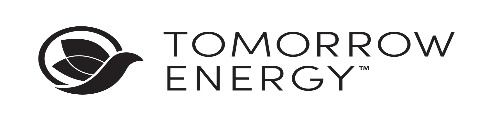 Projected Data for the 2018 Calendar YearProjected Data for the 2018 Calendar YearActual Data for the Period 01/01/18 to 12/31/18Actual Data for the Period 01/01/18 to 12/31/18Generation ResourceMix -A comparison between the sources ofgeneration projected to be used to generate this product and the actual resources used during this period.EnvironmentalCharacteristics–A description of the characteristicsassociated with each possible generationresource.Air Emissions –Product-specific projected and actual air emissions for this period compared to the regional average air emissions.RadioactiveWaste –Radioactive waste associated with the product.With in-depth analysis, the environmental characteristics of any form of electric generation will reveal benefits as well as costs. For further information, contact (Company name) at (company web address) or by phone at (company phone #).With in-depth analysis, the environmental characteristics of any form of electric generation will reveal benefits as well as costs. For further information, contact (Company name) at (company web address) or by phone at (company phone #).